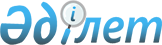 О внесении изменений в решение Экибастузского городского маслихата (очередная XII сессия, V созыв) от 20 декабря 2012 года N 93/12 "О бюджете города Экибастуза на 2013 - 2015 годы"
					
			Утративший силу
			
			
		
					Решение маслихата города Экибастуза Павлодарской области от 16 июля 2013 года N 141/18. Зарегистрировано Департаментом юстиции Павлодарской области 29 июля 2013 года N 3578. Утратило силу в связи с истечением срока действия (письмо маслихата города Экибастуза Павлодарской области от 28 августа 2014 года N 1-17/2-01/221)      Сноска. Утратило силу в связи с истечением срока действия (письмо маслихата города Экибастуза Павлодарской области от 28.08.2014 N 1-17/2-01/221).      Примечание РЦПИ.

      В тексте документа сохранена пунктуация и орфография оригинала.

      На основании подпункта 4) пункта 2, пункта 4 статьи 106, пункта 5 статьи 109 Бюджетного кодекса Республики Казахстан, подпункта 1) пункта 1 статьи 6 Закона Республики Казахстан "О местном государственном управлении и самоуправлении в Республике Казахстан", решения Павлодарского областного маслихата (XІX сессия, V созыв) от 28 июня 2013 года N 165/19 "О внесении изменений и дополнений в решение областного маслихата (XІ сессия, V созыв) от 6 декабря 2012 года N 116/11 "Об областном бюджете на 2013 - 2015 годы" (зарегистрировано в Реестре государственной регистрации нормативных правовых актов за N 3563) и в целях эффективного использования бюджетных средств, Экибастузский городской маслихат РЕШИЛ:



      1. Внести в решение Экибастузского городского маслихата (очередная ХII сессия, V созыв) от 20 декабря 2012 года N 93/12 "О бюджете города Экибастуза на 2013 - 2015 годы" (зарегистрировано в Реестре государственной регистрации нормативных правовых актов за N 3314, опубликовано 17 января 2013 года в газете "Отарқа" N 3, 17 января 2013 года в газете "Голос Экибастуза" N 3) следующие изменения:



      в пункте 1:

      в подпункте 1):

      цифры "9 032 875" заменить цифрами "10 232 699 ";

      цифры "7 089 835" заменить цифрами "7 201 748 ";

      цифры "29 253" заменить цифрами "97 987 ";

      цифры "37 000" заменить цифрами "79 866 ";

      цифры "1 876 787" заменить цифрами "2 853 098";

      в подпункте 2) цифры "9 659 468" заменить цифрами "10 883 944";

      в подпункте 4):

      цифры "102 600" заменить цифрами "77 948";

      цифру "0" заменить цифрами "24 652";



      приложения 1, 5, 6 к указанному решению изложить в новой редакции согласно приложениям 1, 2, 3 к настоящему решению.



      2. Контроль за исполнением настоящего решения возложить на постоянную комиссию Экибастузского городского маслихата по экономике и бюджету.



      3. Настоящее решение вводится в действие с 1 января 2013 года.      Председатель сессии                        Г.Ш. Балтабекова      Секретарь городского

      маслихата                                  Б.К. Куспеков

Приложение 1          

к решению Экибастузского    

городского маслихата       

(очередная ХVIII сессия, V созыв) 

от 16 июля 2013 года N 141/18  Приложение 1          

к решению Экибастузского     

городского маслихата       

(очередная ХII сессия, V созыв) 

от 20 декабря 2012 года N 93/12  Бюджет города Экибастуза на 2013 год

Приложение 2          

к решению Экибастузского    

городского маслихата       

(очередная ХVIII сессия, V созыв) 

от 16 июля 2013 года N 141/18  Приложение 5          

к решению Экибастузского     

городского маслихата       

(очередная ХII сессия, V созыв) 

от 20 декабря 2012 года N 93/12  Перечень бюджетных программ поселков, аулов (сел),

аульных (сельских) округов на 2013 год

Приложение 3          

к решению Экибастузского    

городского маслихата       

(очередная ХVIII сессия, V созыв) 

от 16 июля 2013 года N 141/18  Приложение 6          

к решению Экибастузского     

городского маслихата       

(очередная ХII сессия, V созыв) 

от 20 декабря 2012 года N 93/12  Целевые трансферты, выделенные из

вышестоящих бюджетов на 2013 год
					© 2012. РГП на ПХВ «Институт законодательства и правовой информации Республики Казахстан» Министерства юстиции Республики Казахстан
				КатегорияКатегорияКатегорияКатегорияСумма (тыс. тенге)КлассКлассКлассСумма (тыс. тенге)ПодклассПодклассСумма (тыс. тенге)НаименованиеСумма (тыс. тенге)12345I. Доходы102326991НАЛОГОВЫЕ ПОСТУПЛЕНИЯ720174801Подоходный налог16259762Индивидуальный подоходный налог162597603Социальный налог12508871Социальный налог125088704Налоги на собственность31180091Налоги на имущество19254143Земельный налог9234194Налог на транспортные средства2673935Единый земельный налог178305Внутренние налоги на товары, работы и услуги11445132Акцизы212503Поступления за использование природных и других ресурсов10350004Сборы за ведение предпринимательской и профессиональной деятельности827455Налог на игорный бизнес551808Обязательные платежи, взимаемые за совершение юридически значимых действий и (или) выдачу документов уполномоченными на то государственными органами или должностными лицами623631Государственная пошлина623632НЕНАЛОГОВЫЕ ПОСТУПЛЕНИЯ9798701Доходы от государственной собственности182161Поступления части чистого дохода государственных предприятий10814Доходы на доли участия в юридических лицах, находящиеся в государственной собственности8895Доходы от аренды имущества, находящегося в государственной собственности1624606Прочие неналоговые поступления797711Прочие неналоговые поступления797713ПОСТУПЛЕНИЯ ОТ ПРОДАЖИ ОСНОВНОГО КАПИТАЛА7986601Продажа государственного имущества, закрепленного за государственными учреждениями363661Продажа государственного имущества, закрепленного за государственными учреждениями3636603Продажа земли и нематериальных активов435001Продажа земли350002Продажа нематериальных активов85004ПОСТУПЛЕНИЯ ТРАНСФЕРТОВ285309802Трансферты из вышестоящих органов государственного управления28530982Трансферты из областного бюджета2853098Функциональная группаФункциональная группаФункциональная группаФункциональная группаФункциональная группаСумма (тыс. тенге)Функциональная подгруппаФункциональная подгруппаФункциональная подгруппаФункциональная подгруппаСумма (тыс. тенге)Администратор бюджетных программАдминистратор бюджетных программАдминистратор бюджетных программСумма (тыс. тенге)ПрограммаПрограммаСумма (тыс. тенге)НаименованиеСумма (тыс. тенге)123456II. Затраты1088394401Государственные услуги общего характера3606011Представительные, исполнительные и другие органы, выполняющие общие функции государственного управления273217112Аппарат маслихата района (города областного значения)19727001Услуги по обеспечению деятельности маслихата района (города областного значения)18723003Капитальные расходы государственного органа1004122Аппарат акима района (города областного значения)114806001Услуги по обеспечению деятельности акима района (города областного значения)100368003Капитальные расходы государственного органа14438123Аппарат акима района в городе, города районного значения, поселка, аула (села), аульного (сельского) округа138684001Услуги по обеспечению деятельности акима района в городе, города районного значения, поселка, аула (села), аульного (сельского) округа132085022Капитальные расходы государственного органа3800032Капитальные расходы подведомственных государственных учреждений и организаций27992Финансовая деятельность56571452Отдел финансов района (города областного значения)56571001Услуги по реализации государственной политики в области исполнения бюджета района (города областного значения) и управления коммунальной собственностью района (города областного значения)40446003Проведение оценки имущества в целях налогообложения3284010Приватизация, управление коммунальным имуществом, постприватизационная деятельность и регулирование споров, связанных с этим1200011Учет, хранение, оценка и реализация имущества, поступившего в коммунальную собственность3881018Капитальные расходы государственного органа7232033Проведение мероприятий по ликвидации государственного учреждения, проводившего работу по выдаче разовых талонов и обеспечению полноты сбора сумм от реализации разовых талонов5285Планирование и статистическая деятельность30813453Отдел экономики и бюджетного планирования района (города областного значения)30813001Услуги по реализации государственной политики в области формирования и развития экономической политики, системы государственного планирования и управления района (города областного значения)29194004Капитальные расходы государственного органа161902Оборона521621Военные нужды35033122Аппарат акима района (города областного значения)35033005Мероприятия в рамках исполнения всеобщей воинской обязанности350332Организация работы по чрезвычайным ситуациям17129122Аппарат акима района (города областного значения)17129006Предупреждение и ликвидация чрезвычайных ситуаций масштаба района (города областного значения)14168007Мероприятия по профилактике и тушению степных пожаров районного (городского) масштаба, а также пожаров в населенных пунктах, в которых не созданы органы государственной противопожарной службы296103Общественный порядок, безопасность, правовая, судебная, уголовно-исполнительная деятельность501759Прочие услуги в области общественного порядка и безопасности50175458Отдел жилищно-коммунального хозяйства, пассажирского транспорта и автомобильных дорог района (города областного значения)50175021Обеспечение безопасности дорожного движения в населенных пунктах5017504Образование47783081Дошкольное воспитание и обучение1248740123Аппарат акима района в городе, города районного значения, поселка, аула (села), аульного (сельского) округа73868004Обеспечение деятельности организаций дошкольного воспитания и обучения65918041Реализация государственного образовательного заказа в дошкольных организациях образования7950464Отдел образования района (города областного значения)1174872009Обеспечение деятельности организаций дошкольного воспитания и обучения998713040Реализация государственного образовательного заказа в дошкольных организациях образования1761592Начальное, основное среднее и общее среднее образование3261865123Аппарат акима района в городе, города районного значения, поселка, аула (села), аульного (сельского) округа21731005Организация бесплатного подвоза учащихся до школы и обратно в аульной (сельской) местности21731464Отдел образования района (города областного значения)3240134003Общеобразовательное обучение3017217006Дополнительное образование для детей 2229179Прочие услуги в области образования267703464Отдел образования района (города областного значения)264303001Услуги по реализации государственной политики на местном уровне в области образования 27031005Приобретение и доставка учебников, учебно-методических комплексов для государственных учреждений образования района (города областного значения)64030007Проведение школьных олимпиад, внешкольных мероприятий и конкурсов районного (городского) масштаба282015Ежемесячная выплата денежных средств опекунам (попечителям) на содержание ребенка-сироты (детей-сирот), и ребенка (детей), оставшегося без попечения родителей 48664020Обеспечение оборудованием, программным обеспечением детей-инвалидов, обучающихся на дому 1600067Капитальные расходы подведомственных государственных учреждений и организаций122696467Отдел строительства района (города областного значения)3400037Строительство и реконструкция объектов образования340005Здравоохранение11669Прочие услуги в области здравоохранения1166123Аппарат акима района в городе, города районного значения, поселка, аула (села), аульного (сельского) округа1166002Организация в экстренных случаях доставки тяжелобольных людей до ближайшей организации здравоохранения, оказывающей врачебную помощь116606Социальная помощь и социальное обеспечение4415442Социальная помощь382552123Аппарат акима района в городе, города районного значения, поселка, аула (села), аульного (сельского) округа5962003Оказание социальной помощи нуждающимся гражданам на дому5962451Отдел занятости и социальных программ района (города областного значения)376590002Программа занятости75893005Государственная адресная социальная помощь12240006Оказание жилищной помощи44500007Социальная помощь отдельным категориям нуждающихся граждан по решениям местных представительных органов131473010Материальное обеспечение детей - инвалидов, воспитывающихся и обучающихся на дому6024013Социальная адаптация лиц, не имеющих определенного местожительства32773014Оказание социальной помощи нуждающимся гражданам на дому42231016Государственные пособия на детей до 18 лет5193017Обеспечение нуждающихся инвалидов обязательными гигиеническими средствами и предоставление услуг специалистами жестового языка, индивидуальными помощниками в соответствии с индивидуальной программой реабилитации инвалида25710023Обеспечение деятельности центров занятости населения5539Прочие услуги в области социальной помощи и социального обеспечения58992451Отдел занятости и социальных программ района (города областного значения)58992001Услуги по реализации государственной политики на местном уровне в области обеспечения занятости и реализации социальных программ для населения49519011Оплата услуг по зачислению, выплате и доставке пособий и других социальных выплат1491021Капитальные расходы государственного органа522067Капитальные расходы подведомственных государственных учреждений и организаций746007Жилищно-коммунальное хозяйство28629421Жилищное хозяйство1268270123Аппарат акима района в городе, города районного значения, поселка, аула (села), аульного (сельского) округа361007Организация сохранения государственного жилищного фонда города районного значения, поселка, аула (села), аульного (сельского) округа361455Отдел культуры и развития языков района (города областного значения)2500024Ремонт объектов в рамках развития городов и сельских населенных пунктов по Дорожной карте занятости 20202500458Отдел жилищно-коммунального хозяйства, пассажирского транспорта и автомобильных дорог района (города областного значения)198851003Организация сохранения государственного жилищного фонда196851004Обеспечение жильем отдельных категорий граждан2000464Отдел образования района (города областного значения)89026Ремонт объектов в рамках развития городов и сельских населенных пунктов по Дорожной карте занятости 202089467Отдел строительства района (города областного значения)1045240003Проектирование, строительство и (или) приобретение жилья коммунального жилищного фонда1010765004Проектирование, развитие, обустройство и (или) приобретение инженерно-коммуникационной инфраструктуры34355074Развитие и обустройство недостающей инженерно-коммуникационной инфраструктуры в рамках второго направления Дорожной карты занятости 2020120479Отдел жилищной инспекции района (города областного значения)21229001Услуги по реализации государственной политики на местном уровне в области жилищного фонда19377005Капитальные расходы государственного органа18522Коммунальное хозяйство1114296123Аппарат акима района в городе, города районного значения, поселка, аула (села), аульного (сельского) округа25247014Организация водоснабжения населенных пунктов25247458Отдел жилищно-коммунального хозяйства, пассажирского транспорта и автомобильных дорог района (города областного значения)57174012Функционирование системы водоснабжения и водоотведения7080026Организация эксплуатации тепловых сетей, находящихся в коммунальной собственности районов (городов областного значения)50094467Отдел строительства района (города областного значения)1031875005Развитие коммунального хозяйства16500006Развитие системы водоснабжения и водоотведения1010375058Развитие системы водоснабжения и водоотведения в сельских населенных пунктах50003Благоустройство населенных пунктов480376123Аппарат акима района в городе, города районного значения, поселка, аула (села), аульного (сельского) округа72206008Освещение улиц населенных пунктов21977009Обеспечение санитарии населенных пунктов15385011Благоустройство и озеленение населенных пунктов34844458Отдел жилищно-коммунального хозяйства, пассажирского транспорта и автомобильных дорог района (города областного значения)408170015Освещение улиц в населенных пунктах134315016Обеспечение санитарии населенных пунктов49088017Содержание мест захоронений и захоронение безродных6643018Благоустройство и озеленение населенных пунктов21812408Культура, спорт, туризм и информационное пространство4707901Деятельность в области культуры177327123Аппарат акима района в городе, города районного значения, поселка, аула (села), аульного (сельского) округа16903006Поддержка культурно-досуговой работы на местном уровне16903455Отдел культуры и развития языков района (города областного значения)160424003Поддержка культурно-досуговой работы1604242Спорт66357465Отдел физической культуры и спорта района (города областного значения)66357006Проведение спортивных соревнований на районном (города областного значения) уровне60357007Подготовка и участие членов сборных команд района (города областного значения) по различным видам спорта на областных спортивных соревнованиях60003Информационное пространство105431455Отдел культуры и развития языков района (города областного значения)61965006Функционирование районных (городских) библиотек57576007Развитие государственного языка и других языков народа Казахстана4389456Отдел внутренней политики района (города областного значения)43466002Услуги по проведению государственной информационной политики через газеты и журналы 19724005Услуги по проведению государственной информационной политики через телерадиовещание237429Прочие услуги по организации культуры, спорта, туризма и информационного пространства121675455Отдел культуры и развития языков района (города областного значения)80329001Услуги по реализации государственной политики на местном уровне в области развития языков и культуры10330010Капитальные расходы государственного органа320032Капитальные расходы подведомственных государственных учреждений и организаций69679456Отдел внутренней политики района (города областного значения)30900001Услуги по реализации государственной политики на местном уровне в области информации, укрепления государственности и формирования социального оптимизма граждан13161003Реализация мероприятий в сфере молодежной политики15339032Капитальные расходы подведомственных государственных учреждений и организаций2400465Отдел физической культуры и спорта района (города областного значения)10446001Услуги по реализации государственной политики на местном уровне в сфере физической культуры и спорта10067004Капитальные расходы государственного органа37910Сельское, водное, лесное, рыбное хозяйство, особо охраняемые природные территории, охрана окружающей среды и животного мира, земельные отношения1319441Сельское хозяйство39841453Отдел экономики и бюджетного планирования района (города областного значения)2205099Реализация мер по оказанию социальной поддержки специалистов2205462Отдел сельского хозяйства района (города областного значения)12515001Услуги по реализации государственной политики на местном уровне в сфере сельского хозяйства12387003Капитальные расходы государственного органа128473Отдел ветеринарии района (города областного значения)25121001Услуги по реализации государственной политики на местном уровне в сфере ветеринарии8720003Капитальные расходы государственного органа3000005Обеспечение функционирования скотомогильников (биотермических ям)10315007Организация отлова и уничтожения бродячих собак и кошек30866Земельные отношения50983463Отдел земельных отношений района (города областного значения)50983001Услуги по реализации государственной политики в области регулирования земельных отношений на территории района (города областного значения)26988002Работы по переводу сельскохозяйственных угодий из одного вида в другой863004Организация работ по зонированию земель14665006Землеустройство, проводимое при установлении границ городов районного значения, районов в городе, поселков аулов (сел), аульных (сельских) округов6874007Капитальные расходы государственного органа15939Прочие услуги в области сельского, водного, лесного, рыбного хозяйства, охраны окружающей среды и земельных отношений41120473Отдел ветеринарии района (города областного значения)41120011Проведение противоэпизоотических мероприятий4112011Промышленность, архитектурная, градостроительная и строительная деятельность531642Архитектурная, градостроительная и строительная деятельность53164467Отдел строительства района (города областного значения)14543001Услуги по реализации государственной политики на местном уровне в области строительства14543468Отдел архитектуры и градостроительства района (города областного значения)38621001Услуги по реализации государственной политики в области архитектуры и градостроительства на местном уровне13564003Разработка схем градостроительного развития территории района и генеральных планов населенных пунктов24508004Капитальные расходы государственного органа54912Транспорт и коммуникации3955081Автомобильный транспорт310098123Аппарат акима района в городе, города районного значения, поселка, аула (села), аульного (сельского) округа15343013Обеспечение функционирования автомобильных дорог в городах районного значения, поселках, аулах (селах), аульных (сельских) округах15343458Отдел жилищно-коммунального хозяйства, пассажирского транспорта и автомобильных дорог района (города областного значения)294755023Обеспечение функционирования автомобильных дорог2947559Прочие услуги в сфере транспорта и коммуникаций85410458Отдел жилищно-коммунального хозяйства, пассажирского транспорта и автомобильных дорог района (города областного значения)85410024Организация внутрипоселковых (внутригородских), пригородных и внутрирайонных общественных пассажирских перевозок8541013Прочие11261663Поддержка предпринимательской деятельности и защита конкуренции22956469Отдел предпринимательства района (города областного значения)22956001Услуги по реализации государственной политики на местном уровне в области развития предпринимательства и промышленности19331003Поддержка предпринимательской деятельности2810004Капитальные расходы государственного органа8159Прочие1103210452Отдел финансов района (города областного значения)21610012Резерв местного исполнительного органа района (города областного значения)21610458Отдел жилищно-коммунального хозяйства, пассажирского транспорта и автомобильных дорог района (города областного значения)970020001Услуги по реализации государственной политики на местном уровне в области жилищно-коммунального хозяйства, пассажирского транспорта и автомобильных дорог46466013Капитальные расходы государственного органа998085Реализация бюджетных инвестиционных проектов в рамках Программы развития моногородов на 2012 - 2020 годы922556467Отдел строительства района (города областного значения)111580085Реализация бюджетных инвестиционных проектов в рамках Программы развития моногородов на 2012 - 2020 годы11158014Обслуживание долга11Обслуживание долга1452Отдел финансов района (города областного значения)1013Обслуживание долга местных исполнительных органов по выплате вознаграждений и иных платежей по займам из областного бюджета115Трансферты1594731Трансферты159473452Отдел финансов района (города областного значения)159473006Возврат неиспользованных (недоиспользованных) целевых трансфертов154759024Целевые текущие трансферты в вышестоящие бюджеты в связи с передачей функций государственных органов из нижестоящего уровня государственного управления в вышестоящий4714III. Чистое бюджетное кредитование270807Бюджетные кредиты27159310Сельское, водное, лесное, рыбное хозяйство, особо охраняемые природные территории, охрана окружающей среды и животного мира, земельные отношения51931Сельское хозяйство5193453Отдел экономики и бюджетного планирования района (города областного значения)5193006Бюджетные кредиты для реализации мер социальной поддержки специалистов 519313Прочие2664009Прочие266400469Отдел предпринимательства района (города областного значения)266400008Кредитование на содействие развитию предпринимательства в моногородах266400КатегорияКатегорияКатегорияКатегорияСумма (тыс. тенге)КлассКлассКлассСумма (тыс. тенге)ПодклассПодклассСумма (тыс. тенге)НаименованиеСумма (тыс. тенге)123455Погашение бюджетных кредитов78601Погашение бюджетных кредитов7861Погашение бюджетных кредитов, выданных из государственного бюджета786Функциональная группаФункциональная группаФункциональная группаФункциональная группаФункциональная группаСумма (тыс. тенге)Функциональная подгруппаФункциональная подгруппаФункциональная подгруппаФункциональная подгруппаСумма (тыс. тенге)Администратор бюджетных программАдминистратор бюджетных программАдминистратор бюджетных программСумма (тыс. тенге)ПрограммаПрограммаСумма (тыс. тенге)НаименованиеСумма (тыс. тенге)123456IV. Сальдо по операциям с финансовыми активами77948Приобретение финансовых активов10260013Прочие1026009Прочие102600458Отдел жилищно-коммунального хозяйства, пассажирского транспорта и автомобильных дорог района (города областного значения)102600065Формирование или увеличение уставного капитала юридических лиц102600КатегорияКатегорияКатегорияКатегорияСумма (тыс. тенге)КлассКлассКлассСумма (тыс. тенге)ПодклассПодклассСумма (тыс. тенге)НаименованиеСумма (тыс. тенге)123456Поступления от продажи финансовых активов государства2465201Поступления от продажи финансовых активов государства246521Поступления от продажи финансовых активов внутри страны24652НаименованиеСумма (тыс. тенге)12V. Дефицит (профицит) бюджета-1000000VI. Финансирование дефицита (использование профицита) бюджета1000000Функциональная группаФункциональная группаФункциональная группаФункциональная группаФункциональная группаФункциональная подгруппаФункциональная подгруппаФункциональная подгруппаФункциональная подгруппаАдминистратор бюджетных программАдминистратор бюджетных программАдминистратор бюджетных программПрограммаПрограммаНаименование12345Аккольский сельский округ01Государственные услуги общего характера1Представительные, исполнительные и другие органы, выполняющие общие функции государственного управления123Аппарат акима района в городе, города районного значения, поселка, аула (села), аульного (сельского) округа001Услуги по обеспечению деятельности акима района в городе, города районного значения, поселка, аула (села), аульного (сельского) округа022Капитальные расходы государственного органа04Образование2Начальное, основное среднее и общее среднее образование123Аппарат акима района в городе, города районного значения, поселка, аула (села), аульного (сельского) округа005Организация бесплатного подвоза учащихся до школы и обратно в аульной (сельской) местности05Здравоохранение9Прочие услуги в области здравоохранения123Аппарат акима района в городе, города районного значения, поселка, аула (села), аульного (сельского) округа002Организация в экстренных случаях доставки тяжелобольных людей до ближайшей организации здравоохранения, оказывающей врачебную помощь06Социальная помощь и социальное обеспечение2Социальная помощь123Аппарат акима района в городе, города районного значения, поселка, аула (села), аульного (сельского) округа003Оказание социальной помощи нуждающимся гражданам на дому07Жилищно-коммунальное хозяйство2Коммунальное хозяйство123Аппарат акима района в городе, города районного значения, поселка, аула (села), аульного (сельского) округа014Организация водоснабжения населенных пунктов3Благоустройство населенных пунктов123Аппарат акима района в городе, города районного значения, поселка, аула (села), аульного (сельского) округа008Освещение улиц населенных пунктов009Обеспечение санитарии населенных пунктов011Благоустройство и озеленение населенных пунктов12Транспорт и коммуникации1Автомобильный транспорт123Аппарат акима района в городе, города районного значения, поселка, аула (села), аульного (сельского) округа013Обеспечение функционирования автомобильных дорог в городах районного значения, поселках, аулах (селах), аульных (сельских) округахБайетский сельский округ01Государственные услуги общего характера1Представительные, исполнительные и другие органы, выполняющие общие функции государственного управления123Аппарат акима района в городе, города районного значения, поселка, аула (села), аульного (сельского) округа001Услуги по обеспечению деятельности акима района в городе, города районного значения, поселка, аула (села), аульного (сельского) округа022Капитальные расходы государственного органа05Здравоохранение9Прочие услуги в области здравоохранения123Аппарат акима района в городе, города районного значения, поселка, аула (села), аульного (сельского) округа002Организация в экстренных случаях доставки тяжелобольных людей до ближайшей организации здравоохранения, оказывающей врачебную помощь06Социальная помощь и социальное обеспечение2Социальная помощь123Аппарат акима района в городе, города районного значения, поселка, аула (села), аульного (сельского) округа003Оказание социальной помощи нуждающимся гражданам на дому07Жилищно-коммунальное хозяйство2Коммунальное хозяйство123Аппарат акима района в городе, города районного значения, поселка, аула (села), аульного (сельского) округа014Организация водоснабжения населенных пунктов3Благоустройство населенных пунктов123Аппарат акима района в городе, города районного значения, поселка, аула (села), аульного (сельского) округа008Освещение улиц населенных пунктов009Обеспечение санитарии населенных пунктов011Благоустройство и озеленение населенных пунктов12Транспорт и коммуникации1Автомобильный транспорт123Аппарат акима района в городе, города районного значения, поселка, аула (села), аульного (сельского) округа013Обеспечение функционирования автомобильных дорог в городах районного значения, поселках, аулах (селах), аульных (сельских) округахЖелезнодорожный сельский округ01Государственные услуги общего характера1Представительные, исполнительные и другие органы, выполняющие общие функции государственного управления123Аппарат акима района в городе, города районного значения, поселка, аула (села), аульного (сельского) округа001Услуги по обеспечению деятельности акима района в городе, города районного значения, поселка, аула (села), аульного (сельского) округа022Капитальные расходы государственного органа04Образование2Начальное, основное среднее и общее среднее образование123Аппарат акима района в городе, города районного значения, поселка, аула (села), аульного (сельского) округа005Организация бесплатного подвоза учащихся до школы и обратно в аульной (сельской) местности07Жилищно-коммунальное хозяйство2Коммунальное хозяйство123Аппарат акима района в городе, города районного значения, поселка, аула (села), аульного (сельского) округа014Организация водоснабжения населенных пунктов3Благоустройство населенных пунктов123Аппарат акима района в городе, города районного значения, поселка, аула (села), аульного (сельского) округа008Освещение улиц населенных пунктов009Обеспечение санитарии населенных пунктов011Благоустройство и озеленение населенных пунктов12Транспорт и коммуникации1Автомобильный транспорт123Аппарат акима района в городе, города районного значения, поселка, аула (села), аульного (сельского) округа013Обеспечение функционирования автомобильных дорог в городах районного значения, поселках, аулах (селах), аульных (сельских) округахСело Бескауга01Государственные услуги общего характера1Представительные, исполнительные и другие органы, выполняющие общие функции государственного управления123Аппарат акима района в городе, города районного значения, поселка, аула (села), аульного (сельского) округа001Услуги по обеспечению деятельности акима района в городе, города районного значения, поселка, аула (села), аульного (сельского) округа022Капитальные расходы государственного органа05Здравоохранение9Прочие услуги в области здравоохранения123Аппарат акима района в городе, города районного значения, поселка, аула (села), аульного (сельского) округа002Организация в экстренных случаях доставки тяжелобольных людей до ближайшей организации здравоохранения, оказывающей врачебную помощь07Жилищно-коммунальное хозяйство2Коммунальное хозяйство123Аппарат акима района в городе, города районного значения, поселка, аула (села), аульного (сельского) округа014Организация водоснабжения населенных пунктов3Благоустройство населенных пунктов123Аппарат акима района в городе, города районного значения, поселка, аула (села), аульного (сельского) округа008Освещение улиц населенных пунктов009Обеспечение санитарии населенных пунктов011Благоустройство и озеленение населенных пунктов12Транспорт и коммуникации1Автомобильный транспорт123Аппарат акима района в городе, города районного значения, поселка, аула (села), аульного (сельского) округа013Обеспечение функционирования автомобильных дорог в городах районного значения, поселках, аулах (селах), аульных (сельских) округахСело им. академика А. Маргулана01Государственные услуги общего характера1Представительные, исполнительные и другие органы, выполняющие общие функции государственного управления123Аппарат акима района в городе, города районного значения, поселка, аула (села), аульного (сельского) округа001Услуги по обеспечению деятельности акима района в городе, города районного значения, поселка, аула (села), аульного (сельского) округа022Капитальные расходы государственного органа05Здравоохранение9Прочие услуги в области здравоохранения123Аппарат акима района в городе, города районного значения, поселка, аула (села), аульного (сельского) округа002Организация в экстренных случаях доставки тяжелобольных людей до ближайшей организации здравоохранения, оказывающей врачебную помощь06Социальная помощь и социальное обеспечение2Социальная помощь123Аппарат акима района в городе, города районного значения, поселка, аула (села), аульного (сельского) округа003Оказание социальной помощи нуждающимся гражданам на дому07Жилищно-коммунальное хозяйство2Коммунальное хозяйство123Аппарат акима района в городе, города районного значения, поселка, аула (села), аульного (сельского) округа014Организация водоснабжения населенных пунктов3Благоустройство населенных пунктов123Аппарат акима района в городе, города районного значения, поселка, аула (села), аульного (сельского) округа008Освещение улиц населенных пунктов009Обеспечение санитарии населенных пунктов011Благоустройство и озеленение населенных пунктов12Транспорт и коммуникации1Автомобильный транспорт123Аппарат акима района в городе, города районного значения, поселка, аула (села), аульного (сельского) округа013Обеспечение функционирования автомобильных дорог в городах районного значения, поселках, аулах (селах), аульных (сельских) округахСело Шикылдак01Государственные услуги общего характера1Представительные, исполнительные и другие органы, выполняющие общие функции государственного управления123Аппарат акима района в городе, города районного значения, поселка, аула (села), аульного (сельского) округа001Услуги по обеспечению деятельности акима района в городе, города районного значения, поселка, аула (села), аульного (сельского) округа022Капитальные расходы государственного органа07Жилищно-коммунальное хозяйство2Коммунальное хозяйство123Аппарат акима района в городе, города районного значения, поселка, аула (села), аульного (сельского) округа014Организация водоснабжения населенных пунктов3Благоустройство населенных пунктов123Аппарат акима района в городе, города районного значения, поселка, аула (села), аульного (сельского) округа008Освещение улиц населенных пунктов009Обеспечение санитарии населенных пунктов011Благоустройство и озеленение населенных пунктов12Транспорт и коммуникации1Автомобильный транспорт123Аппарат акима района в городе, города районного значения, поселка, аула (села), аульного (сельского) округа013Обеспечение функционирования автомобильных дорог в городах районного значения, поселках, аулах (селах), аульных (сельских) округахКояндинский сельский округ01Государственные услуги общего характера1Представительные, исполнительные и другие органы, выполняющие общие функции государственного управления123Аппарат акима района в городе, города районного значения, поселка, аула (села), аульного (сельского) округа001Услуги по обеспечению деятельности акима района в городе, города районного значения, поселка, аула (села), аульного (сельского) округа022Капитальные расходы государственного органа07Жилищно-коммунальное хозяйство1Жилищное хозяйство123Аппарат акима района в городе, города районного значения, поселка, аула (села), аульного (сельского) округа007Организация сохранения государственного жилищного фонда города районного значения, поселка, аула (села), аульного (сельского) округа3Благоустройство населенных пунктов123Аппарат акима района в городе, города районного значения, поселка, аула (села), аульного (сельского) округа008Освещение улиц населенных пунктов009Обеспечение санитарии населенных пунктов011Благоустройство и озеленение населенных пунктов12Транспорт и коммуникации1Автомобильный транспорт123Аппарат акима района в городе, города районного значения, поселка, аула (села), аульного (сельского) округа013Обеспечение функционирования автомобильных дорог в городах районного значения, поселках, аулах (селах), аульных (сельских) округахКудайкольский сельский округ01Государственные услуги общего характера1Представительные, исполнительные и другие органы, выполняющие общие функции государственного управления123Аппарат акима района в городе, города районного значения, поселка, аула (села), аульного (сельского) округа001Услуги по обеспечению деятельности акима района в городе, города районного значения, поселка, аула (села), аульного (сельского) округа022Капитальные расходы государственного органа06Социальная помощь и социальное обеспечение2Социальная помощь123Аппарат акима района в городе, города районного значения, поселка, аула (села), аульного (сельского) округа003Оказание социальной помощи нуждающимся гражданам на дому07Жилищно-коммунальное хозяйство2Коммунальное хозяйство123Аппарат акима района в городе, города районного значения, поселка, аула (села), аульного (сельского) округа014Организация водоснабжения населенных пунктов3Благоустройство населенных пунктов123Аппарат акима района в городе, города районного значения, поселка, аула (села), аульного (сельского) округа008Освещение улиц населенных пунктов009Обеспечение санитарии населенных пунктов011Благоустройство и озеленение населенных пунктов12Транспорт и коммуникации1Автомобильный транспорт123Аппарат акима района в городе, города районного значения, поселка, аула (села), аульного (сельского) округа013Обеспечение функционирования автомобильных дорог в городах районного значения, поселках, аулах (селах), аульных (сельских) округахОлентинский сельский округ01Государственные услуги общего характера1Представительные, исполнительные и другие органы, выполняющие общие функции государственного управления123Аппарат акима района в городе, города районного значения, поселка, аула (села), аульного (сельского) округа001Услуги по обеспечению деятельности акима района в городе, города районного значения, поселка, аула (села), аульного (сельского) округа04Образование2Начальное, основное среднее и общее среднее образование123Аппарат акима района в городе, города районного значения, поселка, аула (села), аульного (сельского) округа005Организация бесплатного подвоза учащихся до школы и обратно в аульной (сельской) местности05Здравоохранение9Прочие услуги в области здравоохранения123Аппарат акима района в городе, города районного значения, поселка, аула (села), аульного (сельского) округа002Организация в экстренных случаях доставки тяжелобольных людей до ближайшей организации здравоохранения, оказывающей врачебную помощь07Жилищно-коммунальное хозяйство2Коммунальное хозяйство123Аппарат акима района в городе, города районного значения, поселка, аула (села), аульного (сельского) округа014Организация водоснабжения населенных пунктов3Благоустройство населенных пунктов123Аппарат акима района в городе, города районного значения, поселка, аула (села), аульного (сельского) округа008Освещение улиц населенных пунктов009Обеспечение санитарии населенных пунктов12Транспорт и коммуникации1Автомобильный транспорт123Аппарат акима района в городе, города районного значения, поселка, аула (села), аульного (сельского) округа013Обеспечение функционирования автомобильных дорог в городах районного значения, поселках, аулах (селах), аульных (сельских) округахСарыкамысский сельский округ01Государственные услуги общего характера1Представительные, исполнительные и другие органы, выполняющие общие функции государственного управления123Аппарат акима района в городе, города районного значения, поселка, аула (села), аульного (сельского) округа001Услуги по обеспечению деятельности акима района в городе, города районного значения, поселка, аула (села), аульного (сельского) округа022Капитальные расходы государственного органа04Образование2Начальное, основное среднее и общее среднее образование123Аппарат акима района в городе, города районного значения, поселка, аула (села), аульного (сельского) округа005Организация бесплатного подвоза учащихся до школы и обратно в аульной (сельской) местности05Здравоохранение9Прочие услуги в области здравоохранения123Аппарат акима района в городе, города районного значения, поселка, аула (села), аульного (сельского) округа002Организация в экстренных случаях доставки тяжелобольных людей до ближайшей организации здравоохранения, оказывающей врачебную помощь06Социальная помощь и социальное обеспечение2Социальная помощь123Аппарат акима района в городе, города районного значения, поселка, аула (села), аульного (сельского) округа003Оказание социальной помощи нуждающимся гражданам на дому07Жилищно-коммунальное хозяйство2Коммунальное хозяйство123Аппарат акима района в городе, города районного значения, поселка, аула (села), аульного (сельского) округа014Организация водоснабжения населенных пунктов3Благоустройство населенных пунктов123Аппарат акима района в городе, города районного значения, поселка, аула (села), аульного (сельского) округа008Освещение улиц населенных пунктов009Обеспечение санитарии населенных пунктов011Благоустройство и озеленение населенных пунктов12Транспорт и коммуникации1Автомобильный транспорт123Аппарат акима района в городе, города районного значения, поселка, аула (села), аульного (сельского) округа013Обеспечение функционирования автомобильных дорог в городах районного значения, поселках, аулах (селах), аульных (сельских) округахПоселок Солнечный01Государственные услуги общего характера1Представительные, исполнительные и другие органы, выполняющие общие функции государственного управления123Аппарат акима района в городе, города районного значения, поселка, аула (села), аульного (сельского) округа001Услуги по обеспечению деятельности акима района в городе, города районного значения, поселка, аула (села), аульного (сельского) округа022Капитальные расходы государственного органа032Капитальные расходы подведомственных государственных учреждений и организаций04Образование1Дошкольное воспитание и обучение123Аппарат акима района в городе, города районного значения, поселка, аула (села), аульного (сельского) округа004Обеспечение деятельности организаций дошкольного воспитания и обучения041Реализация государственного образовательного заказа в дошкольных организациях образования06Социальная помощь и социальное обеспечение2Социальная помощь123Аппарат акима района в городе, города районного значения, поселка, аула (села), аульного (сельского) округа003Оказание социальной помощи нуждающимся гражданам на дому07Жилищно-коммунальное хозяйство3Благоустройство населенных пунктов123Аппарат акима района в городе, города районного значения, поселка, аула (села), аульного (сельского) округа008Освещение улиц населенных пунктов011Благоустройство и озеленение населенных пунктов08Культура, спорт, туризм и информационное пространство1Деятельность в области культуры123Аппарат акима района в городе, города районного значения, поселка, аула (села), аульного (сельского) округа006Поддержка культурно-досуговой работы на местном уровне12Транспорт и коммуникации1Автомобильный транспорт123Аппарат акима района в городе, города районного значения, поселка, аула (села), аульного (сельского) округа013Обеспечение функционирования автомобильных дорог в городах районного значения, поселках, аулах (селах), аульных (сельских) округахТорт-Кудукский сельский округ01Государственные услуги общего характера1Представительные, исполнительные и другие органы, выполняющие общие функции государственного управления123Аппарат акима района в городе, города районного значения, поселка, аула (села), аульного (сельского) округа001Услуги по обеспечению деятельности акима района в городе, города районного значения, поселка, аула (села), аульного (сельского) округа022Капитальные расходы государственного органа04Образование2Начальное, основное среднее и общее среднее образование123Аппарат акима района в городе, города районного значения, поселка, аула (села), аульного (сельского) округа005Организация бесплатного подвоза учащихся до школы и обратно в аульной (сельской) местности06Социальная помощь и социальное обеспечение2Социальная помощь123Аппарат акима района в городе, города районного значения, поселка, аула (села), аульного (сельского) округа003Оказание социальной помощи нуждающимся гражданам на дому07Жилищно-коммунальное хозяйство2Коммунальное хозяйство123Аппарат акима района в городе, города районного значения, поселка, аула (села), аульного (сельского) округа014Организация водоснабжения населенных пунктов3Благоустройство населенных пунктов123Аппарат акима района в городе, города районного значения, поселка, аула (села), аульного (сельского) округа008Освещение улиц населенных пунктов009Обеспечение санитарии населенных пунктов011Благоустройство и озеленение населенных пунктов12Транспорт и коммуникации1Автомобильный транспорт123Аппарат акима района в городе, города районного значения, поселка, аула (села), аульного (сельского) округа013Обеспечение функционирования автомобильных дорог в городах районного значения, поселках, аулах (селах), аульных (сельских) округахПоселок Шидерты01Государственные услуги общего характера1Представительные, исполнительные и другие органы, выполняющие общие функции государственного управления123Аппарат акима района в городе, города районного значения, поселка, аула (села), аульного (сельского) округа001Услуги по обеспечению деятельности акима района в городе, города районного значения, поселка, аула (села), аульного (сельского) округа022Капитальные расходы государственного органа032Капитальные расходы подведомственных государственных учреждений и организаций04Образование1Дошкольное воспитание и обучение123Аппарат акима района в городе, города районного значения, поселка, аула (села), аульного (сельского) округа004Обеспечение деятельности организаций дошкольного воспитания и обучения2Начальное, основное среднее и общее среднее образование123Аппарат акима района в городе, города районного значения, поселка, аула (села), аульного (сельского) округа005Организация бесплатного подвоза учащихся до школы и обратно в аульной (сельской) местности06Социальная помощь и социальное обеспечение2Социальная помощь123Аппарат акима района в городе, города районного значения, поселка, аула (села), аульного (сельского) округа003Оказание социальной помощи нуждающимся гражданам на дому07Жилищно-коммунальное хозяйство3Благоустройство населенных пунктов123Аппарат акима района в городе, города районного значения, поселка, аула (села), аульного (сельского) округа008Освещение улиц населенных пунктов011Благоустройство и озеленение населенных пунктов08Культура, спорт, туризм и информационное пространство1Деятельность в области культуры123Аппарат акима района в городе, города районного значения, поселка, аула (села), аульного (сельского) округа006Поддержка культурно-досуговой работы на местном уровне12Транспорт и коммуникации1Автомобильный транспорт123Аппарат акима района в городе, города районного значения, поселка, аула (села), аульного (сельского) округа013Обеспечение функционирования автомобильных дорог в городах районного значения, поселках, аулах (селах), аульных (сельских) округахЭкибастузский сельский округ01Государственные услуги общего характера1Представительные, исполнительные и другие органы, выполняющие общие функции государственного управления123Аппарат акима района в городе, города районного значения, поселка, аула (села), аульного (сельского) округа001Услуги по обеспечению деятельности акима района в городе, города районного значения, поселка, аула (села), аульного (сельского) округа022Капитальные расходы государственного органа04Образование2Начальное, основное среднее и общее среднее образование123Аппарат акима района в городе, города районного значения, поселка, аула (села), аульного (сельского) округа005Организация бесплатного подвоза учащихся до школы и обратно в аульной (сельской) местности06Социальная помощь и социальное обеспечение2Социальная помощь123Аппарат акима района в городе, города районного значения, поселка, аула (села), аульного (сельского) округа003Оказание социальной помощи нуждающимся гражданам на дому07Жилищно-коммунальное хозяйство2Коммунальное хозяйство123Аппарат акима района в городе, города районного значения, поселка, аула (села), аульного (сельского) округа014Организация водоснабжения населенных пунктов3Благоустройство населенных пунктов123Аппарат акима района в городе, города районного значения, поселка, аула (села), аульного (сельского) округа008Освещение улиц населенных пунктов009Обеспечение санитарии населенных пунктов011Благоустройство и озеленение населенных пунктов12Транспорт и коммуникации1Автомобильный транспорт123Аппарат акима района в городе, города районного значения, поселка, аула (села), аульного (сельского) округа013Обеспечение функционирования автомобильных дорог в городах районного значения, поселках, аулах (селах), аульных (сельских) округахN п/пНаименование администраторов программ/назначение целевых трансфертовСумма (тыс. тенге)в том числев том числеN п/пНаименование администраторов программ/назначение целевых трансфертовСумма (тыс. тенге)РБОБ12345ВСЕГО285309827025201505781на увеличение размера выплаты ежемесячной помощи студентам из малообеспеченных семей и оставшимся без попечения родителей, обучающимся в ВУЗах489348932на проведение оснащения объектов образования11800118003обустройство спортивных сооружений16500165004на развитие системы водоснабжения и водоотведения495000450000450005на реализацию государственного образовательного заказа в дошкольных организациях образования1841091841096на ежемесячную выплату денежных средств опекунам (попечителям) на содержание ребенка-сироты (детей-сирот) и ребенка (детей), оставшегося без попечения родителей48664486647на обеспечение оборудованием, программным обеспечением детей-инвалидов, обучающихся на дому160016008на оснащение учебным оборудованием кабинетов физики, химии, биологии в государственных учреждениях основного среднего и общего среднего образования16388163889на увеличение размера доплаты за квалификационную категорию учителям школ и воспитателям дошкольных организаций образования864668646610на повышение оплаты труда учителям, прошедшим повышение квалификации по трехуровневой системе111361113611на введение стандартов специальных социальных услуг8038803812для реализации мер социальной поддержки специалистов2205220513на проведение противоэпизоотических мероприятий380903809014на проектирование, строительство и (или) приобретение жилья коммунального жилищного фонда8435588435580в том числе:- для очередников389461389461- для молодых семей45409745409715на проектирование, развитие, обустройство и (или) приобретение инженерно-коммуникационной инфраструктуры339733397316на реализацию бюджетных инвестиционных проектов в рамках Программы развития моногородов на 2012 - 2020 годы (софинансирование)10253009667155858517на развитие коммунального хозяйства138001380018на увеличение штатной численности местных исполнительных органов1157811578